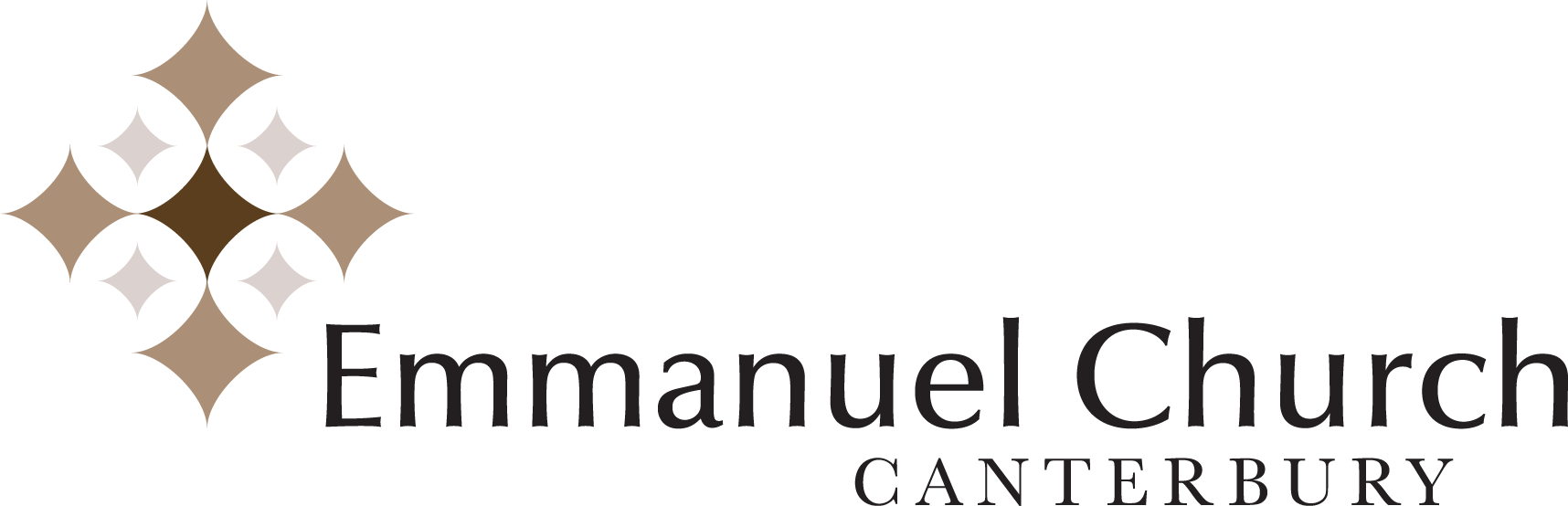 Emmanuel Church Canterbury is an independent evangelical church that was planted almost 9 years ago. It currently has 108 adult partners and 27 church children. It plays an active part in the South East Gospel Partnership and shares its Bible-centred ministry values. We are seeking to appoint a children’s and youth minister who will train and equip the church in its evangelism and edification of 0-18s. This will include helping our families to disciple their own children. It will also include overseeing our Sunday School and Holiday Bible Clubs for primary aged children, possibly developing a mid-week evangelistic club for that age group. It will also include developing our new and small youth work for secondary-aged children.We would like to employ someone with previous experience, and preferably someone who has been trained, formally or informally. We would love to find someone who could start in September 2018. This is a full-time position for 3 years and the salary is £23-25,000pa. For more information and for an application form, please contact Richard Hagan (Senior Minister) on richard@emmanuelcanterbury.org.uk.Closing date for applications: 25 July 2018.